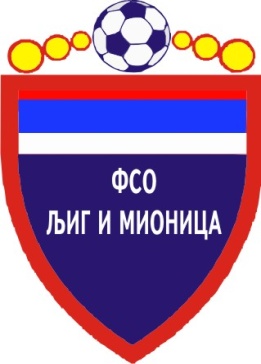 ТАБЕЛАМЕЂУОПШТИНСКЕ ФУДБАЛСКЕ ЛИГЕ ''ЗАПАД''-  Пролећни део првенства такмичарске 2014/2015. године -1.ИСКРА1412115012+3837 2.РИБНИКАР131021347+2732 3.ПОЛЕТ1410223514+2132 4.МИЛЕНКО ПАВЛОВИЋ146352419+521 5.ЛИПЉЕ147073535021 6.ЈАДАР 2013146262417+720 7.РАЈАЦ145452820+819 8. КОЛУБАРА 2144281729-1214 9.БОРАЦ14428939-301410.ГРАДАЦ 85144191643-271311.КОМАНИЦЕ1431101536 -211012.БЕЛОШЕВАЦ1312101834-165